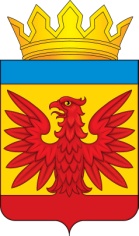 АДМИНИСТРАЦИЯ НЕМЕЦКОГО НАЦИОНАЛЬНОГО РАЙОНААЛТАЙСКОГО  КРАЯПОСТАНОВЛЕНИЕ«09» января  2019 № 1		                                          с. ГальбштадтВ целях создания условий для исполнения наказаний в виде исправительных работ и обязательных работ, в соответствии со статьей 49, 50 Уголовного кодекса Российской Федерации, статьей 25, 39 Уголовно-исполнительного кодекса Российской Федерации и Уставом муниципального образования Немецкого национального района Алтайского краяПОСТАНОВЛЯЮ:1. Утвердить перечень объектов для отбывания осужденными наказания в виде исправительных работ на территории Немецкого национального района Алтайского края (Приложение 1).2. Утвердить перечень объектов для отбывания осужденными наказания в виде обязательных работ и виды обязательных работ, осуществляемых на территории Немецкого национального района Алтайского края   (Приложение 2).3. Рекомендовать главам сельсоветов Немецкого национального района назначить ответственных по исполнению настоящего постановления.4. Постановление Администрации Немецкого национального района от 09.01.2018 года № 2 «Об определении перечня объектов для отбывания наказаний в виде исправительных и обязательных работ на территории Немецкого национального района Алтайского края» признать утратившим силу.5. Настоящее постановление обнародовать на официальном сайте Администрации Немецкого национального района Алтайского края http://www.admin-nnr.ru.6. Контроль за исполнением настоящего постановления возложить на заместителя главы Администрации по социальным вопросам, председателя комитета по образованию.Глава  района                                                                                    Э.В. ВинтерПриложение 1 к постановлению Администрации Немецкого национального района Алтайского края от  «09» января 2019 № ____ Перечень объектов для отбывания осужденными наказания в виде исправительных работ на территории Немецкого национального района Алтайского краяСОГЛАСОВАНОСтарший инспектор Славгородского МФФКУ УИИ УФСИН России по Алтайскому краюкапитан вн. службы                                                                                                    А.И. АгеевПриложение 2 к постановлению Администрации Немецкого национального района Алтайского края от  «09» января 2019 № ____Перечень объектов для отбывания осужденными наказания в виде обязательных работ и виды обязательных работ, осуществляемых на территории Немецкого национального района Алтайского края ПЕРЕЧЕНЬ видов обязательных работ, осуществляемых на территории муниципального образования Немецкий национальный район Алтайского края1. Уборка, озеленение и благоустройство территорий объектов, на которых осужденные отбывают наказание в виде обязательных работ.2. Скашивание травы, вырубка кустарников, побелка деревьев, бордюров.3. Уборка несанкционированных свалок.4. Уборка территорий кладбищ.5. Уборка помещений.6. Очистка территорий от снега.7. Неквалифицированная помощь при ремонте оборудования.8. Неквалифицированные малярные работы.9. Иные направления деятельности, определяемые администрациями организаций, на которых осужденные отбывают наказание в виде обязательных работ.СОГЛАСОВАНОСтарший инспектор Славгородского МФФКУ УИИ УФСИН России по Алтайскому краюкапитан вн. службы                                                                                                    А.И. АгеевОб определении перечня объектов для отбывания наказаний в виде исправительных и обязательных работ на территории Немецкого национального района Алтайского края№ п/пНазвание организации1.Муниципальное унитарное предприятие «Теплоресурс»; с. Гальбштадт, ул. Тракторная, 8В 2.Филиал «Немецкий» ГУП ДХ АК «Северо-Западное ДСУ»;с. Гальбштадт, ул. Восточная, 1а3.Сельскохозяйственная артель колхоз «Степной»;с. Гришковка, ул.Ленина, 814.Сельскохозяйственная артель колхоз им. Чкалова;с. Камыши, ул. Луговая, 265.ООО «ВОДА-СЕРВИС»;с. Николаевка, ул. Садовая, 276.ООО «Алекс»с. Лесное, 57.СПК Племзавод колхоз им. Кирова;с. Подсосново, ул. Гагарина, 848.ООО «Барс»;с. Протасово, ул. Энгельса, 239.ИП глава крестьянского (фермерского) хозяйства Гаус Денис Анатольевич;с. Гришковка, ул. Ленина, 85(ведение деятельности с. Редкая Дубрава)10.ООО «Эко-Продукт».с. Шумановка, ул. Молодежная, 9№ п/пНаименование населенного пунктаНазвание организации1с. Гальбштадт Администрация  Гальбштадского сельсовета2с. Гришковка Администрация  Гришковского сельсовета3с. Дегтярка  Администрация  Дегтярского сельсовета4с. Камыши Администрация  Камышинского сельсовета5с. Кусак Администрация  Кусакского сельсовета6п. КрасноармейскийАдминистрация  Кусакского сельсовета7с. НиколаевкаАдминистрация  Николаевского сельсовета8с. Орлово Администрация  Орловского сельсовета9с. Дворское Администрация  Орловского сельсовета10с. Лесное Администрация  Орловского сельсовета11с. Александровка Администрация  Орловского сельсовета12с. ПодсосновоАдминистрация  Подсосновского сельсовета13с. Полевое Администрация  Полевского сельсовета14с. Протасово Администрация  Протасовского сельсовета15с. Редкая Дубрава Администрация  Редкодубравского сельсовета16с. ШумановкаАдминистрация Шумановского сельсовета